Comunicato Ufficiale nr. Pres5cr23					       	Trieste, 13 dicembre 2023Ai Tecnici Sportivi F.I.S.R. del Friuli Venezia Giulia. 						Al Consiglio Regionale FISRFriuli Venezia Giulia.Ai Delegati territoriali Gorizia / Pordenone / Trieste / Udine.e p.c. Alla Presidenza F.I.S.R.          Alla Segreteria Generale F.I.S.R.Loro sediOggetto: elezione dei “Delegati” dei Tecnici Sportivi della Regione Friuli Venezia Giulia per la rappresentanza all’Assemblea Nazionale Straordinaria – Roma 20/04/2024Con la presente, ho il piacere di comunicarvi che il Consiglio Federale con delibera n. 213 del 6 dicembre 2023, ha indetto la 46^ Assemblea Nazionale Straordinaria che si terrà a Roma il 20 aprile 2024.I Comitati Regionali e i Delegati Regionali, a norma dell’art.21 comma 3 dello Statuto Federale dovranno organizzare entro e non oltre il 28 gennaio 2024, i seggi elettorali per la elezione dei “Delegati” dei Tecnici Sportivi della propria regione che possono partecipare all’Assemblea Nazionale.L’Assemblea Regionale FISR Friuli Venezia Giulia per l’elezione dei “Delegati dei Tecnici Sportivi regionali, avrà luogo a Trieste venerdì 19 gennaio alle ore 17.00 presso la sala Giunta del Comitato Regionale CONI FVG sita al 2° piano in via dei macelli, 5 Trieste. La convocazione dell’Assemblea (allegato 1) dovrà essere inoltrata a tutti i Tecnici Sportivi tesserati e pubblicata sul sito regionale e sul sito nazionale al fine di assicurarne la massima divulgazione.Potranno candidarsi a “Delegato” solo i Tecnici Sportivi residenti in regione e cittadiniitaliani o comunitari residenti, tesserati.  Invio candidature:Coloro che intendono candidarsi per essere “Delegati” all’Assemblea Nazionale di Roma, dovranno presentare la loro candidatura (allegato2) al Comitato Regionale FISR FVG, entro e non oltre lunedì 15 gennaio, ai seguenti indirizzi mail: friulivg@fisr.it  - presidente@fisrfvg.it (documentazione scanerizzata con firma in originale), o via racc.ta: Zorni Maurizio via Forlanini, 61 – 34139 Trieste.Nella votazione regionale, ogni tecnico può rappresentare per delega altri tecnici, nella misura massima di tre – art.21 comma 3 Statuto (allegato 3).Potrà essere eletto, con apposita scheda, (allegato 5) un “Delegato” ogni dieci tecnici residenti in regione, o frazione di dieci superiore all’unità (es. su n. 18 Tecnici presenti in regione possono essere eletti n.2 “Delegati”; su n.52 Tecnici presenti in regione possono essere eletti n.6 “Delegati”, su n.71 Tecnici presenti in regione possono essere eletti n.8 “Delegati”), secondo la tabella (allegato 4).I seggi saranno composti da un Presidente e da due scrutatori nominati dal Presidente o Delegato Regionale a seguito dell’apertura dell’Assemblea.Si rammenta che possono essere espresse un massimo di preferenze corrispondente al numero massimo dei “Delegati eleggibili” (allegato 4). I “Delegati” eletti verranno in seguito convocati, direttamente dalla Segreteria Federale, per l’Assemblea Nazionale Straordinaria di Roma del 20 aprile 2024 ed a ciascuno di loro sarà attribuito un numero di voti pari al rapporto tra il totale dei voti spettanti alla categoria dei Tecnici sportivi (10% dei voti attribuiti alle Società) ed il numero totale dei “Delegati” eletti nelle Assemblee dei Comitati Regionali (art.22 comma 5 dello statuto federale).Viene richiesta ai suddetti un indirizzo di posta elettronica certificata, per coloro che ne sono in possesso o, in alternativa, l’indirizzo postale per l’invio della convocazione all’Assemblea Nazionale.  Allegati:Convocazione Tecnici.Presentazione candidatura.Delega.Tot. Tecnici eleggibili.Si ringrazia per l’attenzione, e si porgono i più cordiali saluti.  PRESIDENTE REGIONALE FISR 								   Friuli Venezia Giulia					              		       (Maurizio Zorni)ALLEGATO 1CONVOCAZIONE TECNICI SPORTIVI DELLA REGIONE PER ELEGERRE I DELEGATI ALL’ASSEMBLEA NAZIONALE STRAODINARIAROMA 20 APRILE 2024		Ai Tecnici sportivi della Regione Friuli Venezia GiuliaLoro indirizzi maile, p.c.			Segreteria federale		assemblea@fisr.itOggetto: elezione dei “delegati” dei Tecnici Sportivi per la rappresentanza 	                    all’Assemblea Nazionale Straordinaria – Roma 20/04/2024. La S.V. e convocata, a norma dell’art.21, comma 3 dello Statuto federale, il giorno 19 Gennaio alle ore 17.00, presso la “Sala Giunta del Comitato Regionale C.O.N.I. F.V.G. sito (2° piano) in via macelli, 5– Trieste, per l’elezione dei “Delegati” dei Tecnici sportivi   all’Assemblea Straordinaria che si terrà a Roma il 20/04/2024.I tecnici, in regola con il tesseramento, che volessero presentare la propria candidatura a “Delegato”, devono depositarla presso la sede del Comitato Regionale via Carlo Forlanini, 61 (allegato 3)Sarà predisposta una lista contenente i nominativi dei candidati in ordine alfabetico.Della suddetta lista potrà essere eletto un “Delegato” ogni dieci tecnici residenti in regione o frazione di dieci superiore all’unità.Nella votazione regionale, ogni tecnico può rappresentare per delega altri tecnici, nella misura massima di tre - art.21 comma 3 Statuto (allegato 4).I delegati eletti verranno, in seguito, convocati direttamente dalla Segreteria Federale per l’Assemblea Nazionale Straordinaria del 24/04/2024 ed a ciascuno di loro sarà attribuito, a norma dell’art.22 comma 5 dello Statuto federale, un numero di voti pari al rapporto tra il totale dei voti spettanti alla categoria dei Tecnici sportivi (10% dei voti attribuiti alle Società) ed il numero totale dei delegati eletti nelle Assemblee dei Comitati Regionali.		Distinti saluti.Il Presidente Reg. FISR/FVG                                                                   Maurizio ZorniAllegati:2 - Presentazione candidatura3 - DelegaALLEGATO 2Spett.le							Comitato Regionale F.I.S.R.							Friuli Venezia GiuliaOGGETTO: PRESENTAZIONE CANDIDATURA A “DELEGATO” DEI TECNICI SPORTIVI    	          PER L’ASSEMBLEA NAZIONALE STRAORDINARIA – ROMA 20 APRILE 2024PRESENTAZIONE CANDIDATURAIl sottoscritto_________________________________________________________nato a_______________________________________il_________________________ domiciliato in via_____________________________ Comune__________________ tessera n.__________________PEC_________________________________________dichiara, a norma dell’art.21, comma 3 dello Statuto Federale, di voler concorrere a rappresentare i tecnici della propria regione in qualità di:DELEGATO DEI TECNICI SPORTIVIA tal proposito, a norma dell’art.58 dello Statuto Federale certifica di:essere maggiorenne ed in possesso della cittadinanza italiana;non aver riportato condanne penali passate in giudicato per reati non colposi a pene detentive superiori ad un anno ovvero a pene che comportino l’interdizione dai pubblici uffici superiori ad un anno;essere tesserato alla F.I.S.R. al momento del deposito della candidatura;non aver subito sanzioni di sospensione dall’attività sportiva a seguito di utilizzo di sostanze o di metodi che alterano le naturali prestazioni fisiche nelle attività sportive;Distinti saluti								  _________________________________li_____________                                              (Firma)				                   ALLEGATO 4					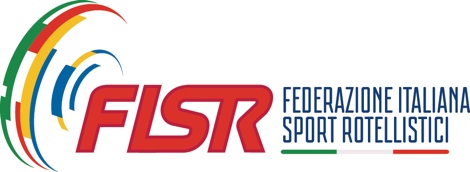  “DELEGATI” TECNICI ELEGGIBILI SUDDIVISI PER REGIONE PER LA RAPPRESENTANZA DELLA CATEGORIA ALLA 46a ASSEMBLEA NAZIONALE STRAORDINARIA  ROMA 20 APRILE 2024(simulazione riferita ai tesserati al 11/12/2023 – da modificare eventualmente con nuovi tesseramenti)REGIONE TOTALE TECNICIN. MASSIMO“DELEGATI”ELEGGIBILI(10%)ABRUZZO576BASILICATA61CALABRIA132CAMPANIA808E. ROMAGNA29930FRIULI V. GIULIA15015LAZIO19720LIGURIA869LOMBARDIA30731MARCHE869MOLISE 11PIEMONTE - VAL D’AOSTA12213PUGLIA869SARDEGNA394SICILIA576TOSCANA22623TRENTINO - ALTO ADIGE21UMBRIA445VENETO44045TOTALE 2299